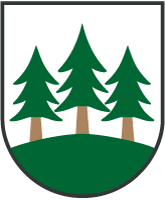 CENÍK PRONÁJMU DIVADELNÍHO SÁLUNA I. STUPNI MASARYKOVY ZÁKLADNÍ ŠKOLYNa základě usnesení RMČ59/0992/17 ze dne 23.5.2017 a usnesení RMČ06/0110/22 ze dne 20.12.2022.Společenský sál: 250,- Kč/hod. vč. DPH                              Při využití zvukového a světelného  parku, projekce a počítačové techniky 300,- Kč/hod. vč. DPH